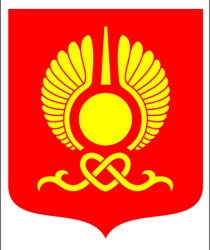 РОССИЙСКАЯ ФЕДЕРАЦИЯРЕСПУБЛИКА ТЫВАХУРАЛ ПРЕДСТАВИТЕЛЕЙ ГОРОДА КЫЗЫЛ_______________________________________________________________РЕШЕНИЕОт 13 декабря 2016 года                                                                                № 295О законодательной инициативе Хурала представителей города Кызыла по внесению изменения в статью 14.5 Закона Республики Тыва «Кодекс Республики Тыва об административных правонарушениях»В соответствии со статьями 1, 3, 15 Закона Республики Тыва от 12 июля 2004 года № 832 ВХ-1 «О порядке реализации права законодательной инициативы», руководствуясь статьей 33 Устава городского округа «Город Кызыл Республики Тыва», принятого решением Хурала представителей города Кызыла от 5 мая 2005 года № 50,Хурал представителей города Кызыла РЕШИЛ:Внести в Верховный Хурал Республики Тыва в порядке реализации права законодательной инициативы проект закона «О внесении изменения в статью 14.5 Закона Республики Тыва «Кодекс Республики Тыва об административных правонарушениях» согласно приложению.Назначить представителем Хурала представителей города Кызыла при рассмотрении проекта закона «О внесении изменения в статью 14.5 Закона Республики Тыва «Кодекс Республики Тыва об административных правонарушениях» Верховным Хуралом Республики Тыва председателя Комитета по правовой политике, регламенту и общественной безопасности Хурала представителей города Кызыла Донгака Д.К.Контроль за исполнением настоящего решения возложить на заместителя председателя Хурала представителей города Кызыла Лопсана А.Л.Настоящее решение вступает в силу со дня его принятия.Глава города Кызыла                                                                         Д. Оюн